Załącznik Nr 1 do zarządzenia Nr 145 Rektora z dnia 2 listopada 2015 r. w sprawie hospitacji zajęć dydaktycznych w UMK w ToruniuPROTOKÓŁ HOSPITACJI WYKŁADUTytuł i stopień naukowy, imię i nazwisko wykładowcy: …………………………………………………………………………………………..……………………………………………………………………………………………………………………………………………………………………………………..Tytuł, stopień naukowy, imię i nazwisko, funkcja osoby hospitującej zajęcia: .……………………………………………………….…………………………………………………………………………………………………………………………………………………………………………………….. 3. Katedra/Klinika/Zakład/ Oddział/ P racownia: …………………………………………………………………………………..………………………. 4.  Nazwa przedmiotu: ………………………………………………….……………………………………………………………………………………………..5.  Temat wykładu: ………………………………………………………………………………………………………..…………………………………………….6.  Data hospitacji: ………………………………………………………………………...................................................................................OCENA ZAJĘĆ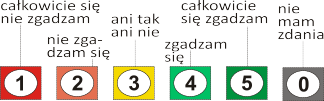 UZASADNIENIE OCENY ŁĄCZNEJ, DODATKOWE UWAGI I EWENTUALNE ZALECENIA OSOBY HOSPITUJĄCEJ ZAJĘCIAPodpis hospitującego	Podpis hospitowanegoEWENTUALNE WYJAŚNIENIA HOSPITOWANEGO NAUCZYCIELA AKADEMICKIEGOL.p.Kryteria oceny wykładuI.Odbywanie wykładu zgodnie z planem zajęć1Prowadzący rozpoczął i skończył wykład punktualnie.2Prowadzący efektywnie wykorzystał czas zajęć.II.Umiejętność organizacji wykładu3Prowadzący sprawnie kierował przebiegiem wykładu.4Struktura wykładu była logicznie uporządkowana i czytelna.5Tempo wykładu było dostosowane do możliwości studentów.6Prowadzący stosował podsumowania etapowe i/lub końcowe.7Prowadzący zapewnił warunki bezpieczeństwa i higieny pracy.III.Poziom merytoryczny i metodyczny zajęć8Prowadzący zajęcia posiada aktualną wiedzę z zakresu prowadzonego przedmiotu.9Prowadzący wykorzystywał metody dydaktyczne adekwatnie do celów i treści zajęć.10Prowadzący wykorzystywał środki dydaktyczne (np. sprzęt techniczny, media, symulatory) adekwatnie do celów i treści zajęć.11Prowadzący wyjaśniał omawiane zagadnienia w sposób zrozumiały dla studentów.12Prowadzący dobrał przykłady stosownie do omawianych zagadnień.IV.Zgodność treści wykładu z programem kształcenia, w tym z zakładanymi dla przedmiotu efektami kształcenia13Treść zajęć była zgodna z sylabusem przedmiotu.14Zajęcia prowadziły do osiągnięcia efektów kształcenia zapisanych w sylabusie przedmiotu.15Zastosowane były sposoby weryfikacji efektów kształcenia zapisane w sylabusie przedmiotu.V.Umiejętność aktywizowania studentów16Sposób prowadzenia zajęć był atrakcyjny, pobudzający zainteresowanie studentów.17Prowadzący zachęcał do stawiania pytań i problemów, zgłaszania własnych pomysłów czy poszukiwania rozwiązań.VI.Atmosfera na wykładzie18Prowadzący był przyjazny i życzliwy w kontakcie ze studentami, odnosił się do nich z szacunkiem.19Prowadzący był otwarty na pytania i pomysły studentów, był gotów do udzielania wyjaśnień.20Prowadzący był komunikatywny – mówił we właściwym tempie, odpowiednio głośno, z właściwą intonacją.21Prowadzący był wysoce zaangażowany w wykład.VII.Ocena łączna (średnia ocena liczona jako iloraz sumy wszystkich przyznanych punktów i liczby ocenionych stwierdzeń w skali 1-5, a więc z wyłączeniem stwierdzeń, które otrzymały ocenę 0)Ocena zajęćOcena zajęćOcena zajęćOcena zajęćSkala ocen54325 – bardzo dobra (>=4,50)4 – dobra (3,50-4,49)3 – dostateczna (2,50-3,49)2 – niedostateczna (<=2,49)Ocena maksymalna: 55 – bardzo dobra (>=4,50)4 – dobra (3,50-4,49)3 – dostateczna (2,50-3,49)2 – niedostateczna (<=2,49)Ocena maksymalna: 5